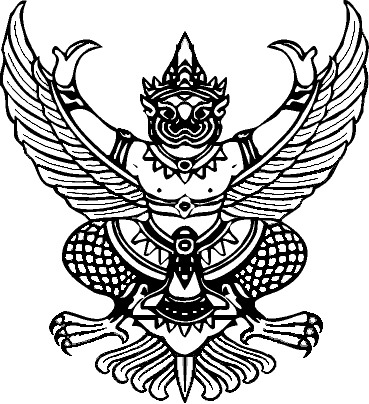 ประกาศมหาวิทยาลัยแม่โจ้เรื่อง หลักเกณฑ์ และอัตราค่าธรรมเนียมการใช้พื้นที่เพื่อการแข่งขันบริเวณอาคารกีฬาและนันทนาการพร้อมครุภัณฑ์ มหาวิทยาลัยแม่โจ้ ประจำปี ๒๕๖๕                   		โดยเป็นการสมควรกำหนดหลักเกณฑ์และอัตราค่าธรรมเนียมการใช้อาคารกีฬาและนันทนาการพร้อมครุภัณฑ์ มหาวิทยาลัยแม่โจ้ ให้เหมาะสมยิ่งขึ้น		ฉะนั้น  อาศัยอำนาจตามความในมาตรา 32 และมาตรา 38(1) แห่งพระราชบัญญัติมหาวิทยาลัยแม่โจ้ พ.ศ. 2560 จึงขอประกาศกำหนดเกณฑ์ ค่าธรรมเนียมการใช้อาคารกีฬาและนันทนาการพร้อมครุภัณฑ์ ประจำปี 256๕  ดังนี้ข้อ 1. ประกาศนี้เรียกว่า ประกาศมหาวิทยาลัยแม่โจ้ เรื่อง หลักเกณฑ์ และอัตราค่าธรรมเนียมการใช้ อาคารกีฬาและนันทนาการพร้อมครุภัณฑ์ ประจำปี 2564ข้อ 2.  ประกาศนี้ให้ใช้บังคับตั้งแต่วันประกาศเป็นต้นไปข้อ 3.  การยกเลิกประกาศข้อ 4.  ในกรณีมีปัญหาหรือไม่สามารถปฏิบัติตามประกาศนี้ได้ให้อธิการบดีเป็นผู้วินิจฉัย คำวินิจฉัยอธิการบดีให้ถือเป็นอันที่สิ้นสุดข้อ 5.  ในประกาศนี้	“มหาวิทยาลัย”		หมายความว่า  มหาวิทยาลัยแม่โจ้	“อธิการบดี”		หมายความว่า  อธิการบดี มหาวิทยาลัยแม่โจ้ “บุคลากร”		หมายความว่า  บุคลากร มหาวิทยาลัยแม่โจ้“นักศึกษา”		หมายความว่า  นักศึกษา มหาวิทยาลัยแม่โจ้“ครอบครัวบุคลากร”	หมายความว่า  คู่สมรสและบุตรที่ถูกต้องตามกฎหมาย“มหาวิทยาลัยศิษย์เก่า”	  หมายความว่า  บุคคลที่มีสถานะปรากฏในทะเบียน                                                     สมาชิกของสมาคมศิษย์เก่าแม่โจ้“อาจารย์พิเศษ”		หมายความว่า  บุคคลที่ได้รับเชิญ หรือแต่งตั้ง หรือ                                                    จ้างให้มาปฏิบัติหน้าที่เป็นวาระใด                        วาระหนึ่งตามที่มหาวิทยาลัยแม่โจ้   กำหนด “อาคารกีฬาและนันทนาการพร้อมครุภัณฑ์” หมายความว่า  อาคารกีฬา                                                                             และนันทนาการพร้อมครุภัณฑ์                                                          มหาวิทยาลัยแม่โจ้                  หมวดที่ ๑ข้อที่ ๖.  สมาชิกอาคารกีฬาและนันทนาการพร้อมครุภัณฑ์ มี 3 ประเภท ดังนี้ประเภทที่ ๑  สมาชิกภายใน ได้แก่ นักศึกษา บุคลากร ครอบครัวบุคลากร                                   อาจารย์พิเศษ (เป็นสมาชิกอัตโนมัติ) และเป็นสมาชิกรายเดือน                   รายปีประเภทที่ ๒  สมาชิกภายนอก รายเดือน ได้แก่ ประชาชนทั่วไป ศิษย์เก่า                     จะต้องเข้าบันทึกข้อมูลส่วนตัวในระบบ https://sport-sut.mju.ac.th                  และสมัครเป็นสมาชิกศูนย์กีฬาเฉลิมพระเกียรติ และอาคารกีฬาและ                 นันทนาการพร้อมครุภัณฑ์ ประเภทที่ ๓  สมาชิกภายนอก รายวัน ได้แก่ ประชาชนทั่วไป ศิษย์เก่าจะต้องเข้า                  บันทึกข้อมูลส่วนตัวในระบบ https://sport-sut.mju.ac.th                  และสมัครเป็นสมาชิกอาคารกีฬาและนันทนาการพร้อมครุภัณฑ์ ข้อ ๗. ผู้ประสงค์จะสมัครเป็นสมาชิกสมาชิกอาคารกีฬาและนันทนาการพร้อมครุภัณฑ์ให้ดำเนินการดังนี้			๗.๑  ดาวน์โหลดรับใบสมัครได้ทางเว็ปไซด์ https://sport-sut.mju.ac.th หรือขอรับใบสมัครได้ที่งานการกีฬา กองพัฒนานักศึกษา  มหาวิทยาลัยแม่โจ้			๗.๒  กรอกรายละเอียดพร้อมติดรูปถ่าย ขนาด ๑ นิ้ว ลงในใบสมัคร และรูป                                      ถ่าย ๑ นิ้ว ๑ รูป(ใช้ติดบนบัตรประจำตัว) พร้อมชำระค่าสมัครต่อเจ้าหน้าที่ที่รับสมัคร			๗.๓  เจ้าหน้าที่จะออกใบเสร็จรับเงินให้สำหรับใช้เป็นเอกสารแทนบัตรสมาชิกชั่วคราว และได้สิทธิใช้บริการทันที			๗.๔  เจ้าหน้าที่จะแจ้งสมาชิกเมื่อบัตรประจำตัวสมาชิก เสร็จเรียบร้อยและ                                      สมาชิกจะต้องนำใบเสร็จรับเงินมาแลกบัตรประจำตัวสมาชิกต่อไป			๗.๕  บัตรประจำตัวสมาชิกรายปี มีอายุได้ ๑ ปี นับตั้งแต่วันที่ยื่นใบสมัคร และ ชำระค่าสมาชิก และจะหมดอายุวันเดียวกันของปีต่อไปหมวดที่ ๒สิทธิและหน้าที่ข้อ ๘.  สมาชิกมีสิทธิใช้สนามกีฬา อาคารกีฬาและนันทนาการพร้อมครุภัณฑ์ เพื่อออก     กำลังกาย ฝึกซ้อม หรือใช้ในการแข่งขันได้ทุกวัน ยกเว้นวันหยุดนักขัตฤกษ์ หรือวันหยุดอื่นตามประกาศของรัฐบาล และวันหยุดอื่นตามประกาศของมหาวิทยาลัย รวมถึงวันหยุดที่หน่วยงานดูแลรับผิดชอบ ได้แจ้งให้ทราบโดยการติดประกาศ แจ้งเป็นครั้งๆ ไป			มหาวิทยาลัยไม่อนุญาตให้สมาชิกทุกประเภทจัดกิจกรรมใดๆ ทั้งสิ้นที่มีเจตนา แสวงหาผลประโยชน์ส่วนตนโดยเด็ดขาด  ข้อ ๙.  สมาชิกทุกประเภทต้องปฏิบัติตามเงื่อนไขและข้อปฏิบัติการใช้สนามกีฬาภายในอาคารกีฬาและนันทนาการพร้อมครุภัณฑ์ แต่ละสถานที่อย่างเคร่งครัด ดังนี้			๙.๑  มหาวิทยาลัยขอสงวนสิทธิ์ สำหรับนักศึกษา และบุคลากร ในการใช้บริการในการจัดทำกิจกรรมก่อน หรือให้พิจารณาการใช้งานตามความเหมาะสม			๙.๒  ผู้ใช้บริการต้องแต่งกายให้ถูกต้องตามลักษณะเฉพาะของชนิดกีฬานั้นๆ			๙.๓  ห้ามนำอาหาร เครื่องดื่ม และสัตว์เลี้ยงเข้าไปในสนาม หรืออาคารกีฬาโดยเด็ดขาด (ยกเว้นน้ำดื่ม)	๙.๔  สนามกีฬาภายในอาคารกีฬาและนันทนาการพร้อมครุภัณฑ์ เป็นเขตปลอดบุหรี่ สิ่งเสพติด แอลกอฮอล์ และอาวุธทุกชนิด			       ๙.๔.๑  หน่วยงานหรือบุคคลภายนอก ประสงค์ที่จะใช้บริการจะต้องทำหนังสือขอความอนุเคราะห์ถึงอธิการบดี มหาวิทยาลัยแม่โจ้ ก่อนวันดำเนินกิจกรรมอย่างน้อย 5 วัน			       ๙.๔.๒  กรณีมีการเผยแพร่นโยบายของพรรคการเมือง หรือกลุ่มการเมือง ที่ขอใช้พื้นที่ภายในมหาวิทยาลัยต้องทำหนังสือเพื่อขอความอนุเคราะห์ถึงอธิการบดีเพื่อให้มหาวิทยาลัยมอบหมายผู้ที่เกี่ยวข้องอำนวยความสะดวกต่อไป ก่อนดำเนินจัดทำกิจกรรมอย่างน้อย ๕-๗ วันทำการ                               ๙.๕  การเปิด-ปิดไฟฟ้า ดำเนินการโดยเจ้าหน้าที่เป็นผู้รับชอบแต่ละสนาม หรือผู้ที่ได้รับมอบหมายเท่านั้น			๙.๖  ผู้ใดเคลื่อนย้าย ดัดแปลงหรือทำลายทรัพย์สินภายในสนามกีฬา หากเกิดการชำรุด หรือสูญหาย ต้องรับผิดชอบและชดใช้ตามอัตราที่มหาวิทยาลัยกำหนด			๙.๗  ผู้ใดชี้นำหรือชักชวนให้บุคคลที่ไม่ใช่สมาชิกเข้ามาใช้สนามกีฬาที่ไม่เป็นไปตามประกาศนี้ จะถูกยกเลิกการเป็นสมาชิกโดยไม่คืนเงินให้ทุกกรณี และหากผู้ชี้นำ หรือชักชวนเป็นบุคลากรของมหาวิทยาลัยจะถูกลงโทษทางวินัย 			สำหรับผู้ที่ไม่ปฏิบัติตามเงื่อนไขและข้อปฏิบัตินี้ งานการกีฬา กองพัฒนานักศึกษา มหาวิทยาลัยแม่โจ้ จะมีหนังสือเตือนเป็นลายลักษณ์อักษร จำนวน ๒ ครั้ง และมีสิทธิยกเลิกสถานภาพการเป็นสมาชิกโดยไม่คืนเงินทุกกรณีหมวดที่ ๓การขาดเป็นสมาชิกข้อ ๑๐.  สมาชิกภายในจะขาดเป็นการสมาชิกอาคารกีฬาและนันทนาการพร้อมครุภัณฑ์       มีดังกรณีนี้			๑๐.๑ พ้นจากสภาพการเป็นนักศึกษา			๑๐.๒ ลาออก ปลดออก หรือถูกไล่ออกจากการเป็นบุคลกรของมหาวิทยาลัย	๑๐.๓ ไม่ปฏิบัติตามเงื่อนไขการใช้สนามกีฬาภายใยอาคารกีฬาและนันทนาการพร้อม                               ครุภัณฑ์ ข้อ ๑๑.  สมาชิกภายนอกจะขาดจากการเป็นสมาชิกสนามกีฬาภายในอาคารกีฬาและนันทนาการพร้อมครุภัณฑ์ ดังต่อไปนี้๑๑.๑ ครบกำหนดระยะเวลา ๑ เดือน หรือ ๑ ปี นับตั้งแต่วันที่รับสมัครเป็น                  สมาชิก และไม่ยื่นคำขอต่ออายุการเป็นสมาชิกสนามกีฬา ภายใน                  พระเกียรติ อาคารกีฬาและนันทนาการพร้อมครุภัณฑ์ ๑๑.๒ ไม่ปฏิบัติตามเงื่อนไขการใช้สนามกีฬาภายในอาคารกีฬาและนันทนาการพร้อม               ครุภัณฑ์ หมวดที่ 4อัตราค่าธรรมเนียม		ข้อ 12.  ให้ใช้หลักเกณฑ์ และอัตราค่าธรรมเนียม ตามรายละเอียดแนบท้ายประกาศนี้ หลักเกณฑ์ และอัตราค่าธรรมเนียมอาคารกีฬาและนันทนาการพร้อมครุภัณฑ์ พ.ศ.256๕ ข้อ 1. อัตราค่าธรรมเนียมอาคารกีฬาและนันทนาการพร้อมครุภัณฑ์ข้อ ๒. ผู้ขอใช้บริการ อาคารกีฬาและนันทนาการพร้อม ครุภัณฑ์ จะต้องระมัดระวัง และรักษาทรัพย์สินที่ขอใช้บริการ หากทรัพย์สินเสียหายหรือสูญหายผู้ขอใช้บริการจะต้องรับผิดชอบชดใช้ความเสียหายนั้นๆ ทั้งหมดเต็มจำนวนข้อ ๓. ค่าดำเนินการจัดเตรียมสถานที่ และอุปกรณ์ ให้ผู้ขอใช้บริการดำเนินการเองข้อ ๔. ให้อธิการบดีรักษาการให้เป็นไปตามประกาศนี้ และให้มีอำนาจกำหนดหลักเกณฑ์ และวิธีการให้เป็นไปตามประกาศนี้		ทั้งนี้ ตั้งแต่วันที่     กรกฎาคม พ.ศ. ๒๕๖๕  เป็นต้นไป                                         ประกาศ  ณ  วันที่    กรกฎาคม พ.ศ. ๒๕๖๕				                      (รองศาสตราจารย์ ดร.วีระพล  ทองมา)					   	        อธิการบดี มหาวิทยาลัยแม่โจ้รายละเอียดอัตราค่าธรรมเนียม(จัดกิจกรรม)อัตราค่าบริการ(บาท)หมายเหตุ1. อัตราค่าเช่าอาคารกีฬาและนันทนาการพร้อมครุภัณฑ์1. ค่าบำรุงสถานที่2. ค่าไฟฟ้า3. ค่าน้ำประปา30,000 บาท/วัน15,000 บาท/วัน5,000 บาท/วันหากใช้เกินจากเวลาที่ใช้8ชม./ครั้งให้คิดชม.ละ 5,000 บาท2. สนามกีฬาต่างๆ ภายในอาคารกีฬาและนันทนาการพร้อมครุภัณฑ์1. สนามฟุตซอล2. สนามบาสเกตบอล3. สนามวอลเลย์บอล4. สนามแบดมินตัน5. สนามเซปักตะกร้อ6. สนามเทควันโด7. ห้องฟิตเนส8. ห้องทดสอบสมรรถภาพ9. ห้องโยคะ10. ห้องบริด หมากล้อม11. ห้องอบซาวน่า12. ห้องพักนักกีฬา      (ชาย-หญิง)13.ห้องกิจกรรมเข้าจังหวะ๘,๐๐๐ บาท/วัน๘,๐๐๐ บาท/วัน๘,๐๐๐ บาท/วัน๗,๐๐๐ บาท/วัน๘๐๐ บาท/คน/เดือน๗,๐๐๐ บาท/วัน๑๐๐ บาท/คน/ครั้ง๑๐๐ บาท/คน/ครั้ง๘๐๐ บาท/คน/เดือน๓,๐๐๐ บาท/วัน๔,๐๐๐ บาท/วัน๓,๐๐๐ บาท/วัน๑๐๐ บาท/คน/วัน๓,๐๐๐ บาท/วัน500 บาท/ชม.500 บาท/ชม.500 บาท/ชม.200 บาท/ชม.300 บาท/ชม.100บาท/คน/ครั้ง100บาท/คน/ครั้ง100บาท/คน/ครั้ง100บาท/คน/ครั้ง100บาท/คน/ครั้ง100บาท/คน/ครั้ง200บาท/คน/ครั้ง100บาท/คน/ครั้งพร้อมอุปกรณ์กรณีมีการแข่งขันเครื่องเสียงเคลื่อนที่มีค่าบริการวันละ 3,000 บาท